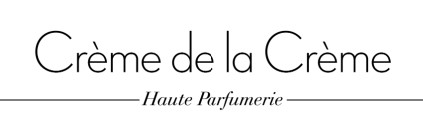 Return formCustomer’s details* If the returned goods have been paid for with a gift voucher, the Buyer will be issued a new gift voucher with a value equal to the price of returned goods.Order(Name, surname, signature)
BY SIGNING THIS REQUEST, I APPROVE:THAT THE INFORMATION / DOCUMENTS I PROVIDE ARE CORRECT AND HAVE NOT BE HIDDEN.THAT I WILL RETURN THE PRODUCT (S) IN THE ORIGINAL, UNDAMAGED PACKAGING.THAT I HAVE READ THE RETURN POLICY.Name, surnameAddressE-mailPhone numberBank account numberBankOrder numberOrder delivery dateProducts of returnReason for product return